اعضای سرگروههای درسی مطالعات اجتماعی دوره اول استان آذربایجان غربی در سالتحصیلی 96 – 95سایت و ایمیل گروهایمیلمدرک و رشته تحصیلیشماره تماساستاننام و نام خانوادگیسایتhttp://egroup.azwestsch.irایمیل    azarmotaleat@chmail.irkhodapanah.n@chmail.irفوق لیسانس جغرافیا09141863602آذربایجان غربی	نادره خداپناه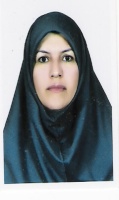 1سایتhttp://egroup.azwestsch.irایمیل    azarmotaleat@chmail.irm.rasolih@chmail.irلیسانس مطالعات09141650286آذربایجان غربیمنصور رسولی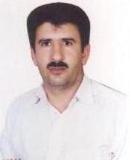 2